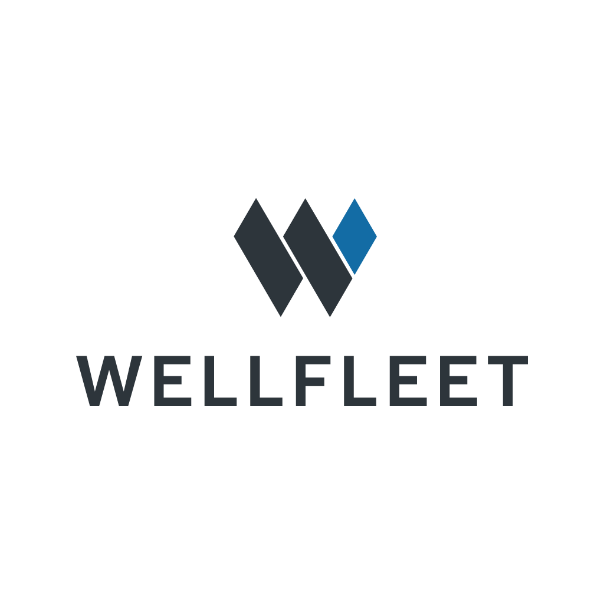 HOW TO SUBMIT A CLAIM FOR SERVICES PAID OUT OF POCKETHERE IS WHAT YOU NEED TO KNOW…Information you will need to submit a claimProvider, hospital, or facility nameProvider Tax ID Number (TIN)Member ID#Diagnosis codeDate of serviceProcedure code (CPT code)Billed amountProof of payment You may submit the requested information via Fax, Email or MailFax: 413-733-4612Email: CS@wellfleetinsurance.comWellfleetPO Box 15369Springfield, MA 01115-5369Deadline for filing a claimDepending on your plan, you’ll have a certain amount of days to file your claim. Refer to your plan documents for details.Contact InformationFor assistance you may contact us by email or phone at:Email: CS@Wellfleetinsurance.comPhone:  please contact us at the number on the back of your Wellfleet ID cardPlease note, if you do not have the above	information, you may contact your provider and ask for a HCFA or UB billing form. 